Cromarty Youth Café Opens again on Monday 7th September until 5th October 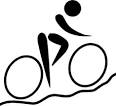 (Except School Holidays)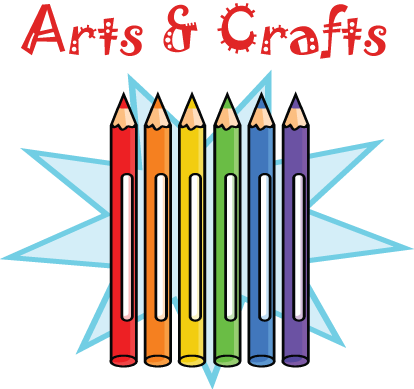 Cromarty Youth CaféVictoria Hall CromartyJnrs (P2-P6) 3.30pm – 5.30pm Snrs (P7+) 5.30pm – 7.30pm Cost: £1.00 for the whole evening not individual activitiesAny questions contact Wanda: 07515717011Fraser: 07541259484Volunteers for Saltire hours are  most welcome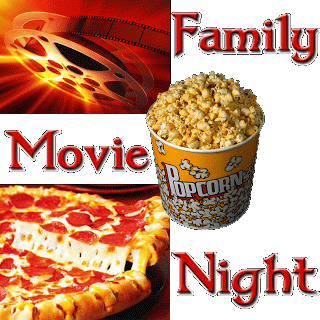 Tennis, Cookwell, Cooking, Baking, Movie Nights, Mental Mountain Biking,   Bubble Ball Football, Nerf Wars, Bounce Boot Basketball. Break Dancing, Multi Sports, Football, DodgeballRounders, Hockey, Rugby, Frazzles Crafty Corner PlayStation night for Snrs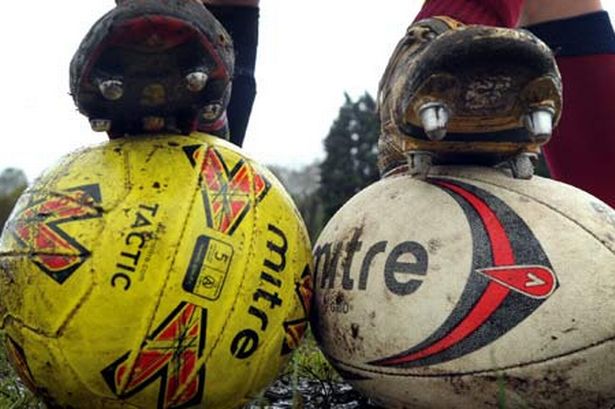 Many other Fun & Exciting Activities Taking Place 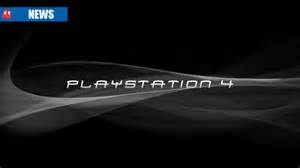 